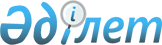 О признании утратившими силу некоторые постановления акимата Карагандинской областиПостановление акимата Карагандинской области от 12 мая 2016 года № 32/03      В соответствии с пунктом 8 статьи 37 Закона Республики Казахстан от 23 января 2001 года №148-II "О местном государственном управлении и самоуправлении в Республике Казахстан" акимат Карагандинской области ПОСТАНОВЛЯЕТ:

      1. Признать утратившими силу следующие постановления акимата Карагандинской области:

      1) от 16 января 2015 года № 02/02  "О внесении изменений в постановление акимата Карагандинской области от 24 июля 2014 года №38/02 "Об утверждении регламентов государственных услуг в области культуры"" (зарегистрирован в Реестре государственной регистрации нормативных правовых актов за № 2957).

      2) от 02 марта 2015 года № 09/06 "О внесении изменений в постановление акимата Карагандинской области от 28 мая 2014 года №25/11 "Об утверждении регламента государственной услуги "Выдача архивных справок"" (зарегистрирован в Реестре государственной регистрации нормативных правовых актов за № 3076).

      2. Контроль за исполнением настоящего постановления возложить на курирующего заместителя акима области. 


					© 2012. РГП на ПХВ «Институт законодательства и правовой информации Республики Казахстан» Министерства юстиции Республики Казахстан
				
      Аким
Карагандинской области

Н. Абдибеков
